FORMATO DE EVALUACIÓN DEL DESEMPEÑO DEL BECARIO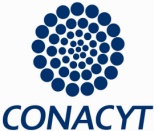 (Llenar todos los campos)Nombre del becario:___________________________________________________________________________________                      Apellido Paterno                              Apellido Materno                           NombresNombre del becario:___________________________________________________________________________________                      Apellido Paterno                              Apellido Materno                           NombresNombre del becario:___________________________________________________________________________________                      Apellido Paterno                              Apellido Materno                           NombresNombre del becario:___________________________________________________________________________________                      Apellido Paterno                              Apellido Materno                           NombresNombre del becario:___________________________________________________________________________________                      Apellido Paterno                              Apellido Materno                           NombresNombre del becario:___________________________________________________________________________________                      Apellido Paterno                              Apellido Materno                           NombresNombre del becario:___________________________________________________________________________________                      Apellido Paterno                              Apellido Materno                           NombresNombre del becario:___________________________________________________________________________________                      Apellido Paterno                              Apellido Materno                           NombresNombre del Tutor:______________________________________________________________________Nombre del Tutor:______________________________________________________________________Nombre del Tutor:______________________________________________________________________Nombre del Tutor:______________________________________________________________________Nombre del Tutor:______________________________________________________________________Nombre del Tutor:______________________________________________________________________Nombre del Tutor:______________________________________________________________________Nombre del Tutor:______________________________________________________________________Nombre de la tesis: __________________________________________________________________________________________________________________________________________________________Nombre de la tesis: __________________________________________________________________________________________________________________________________________________________Nombre de la tesis: __________________________________________________________________________________________________________________________________________________________Nombre de la tesis: __________________________________________________________________________________________________________________________________________________________Nombre de la tesis: __________________________________________________________________________________________________________________________________________________________Nombre de la tesis: __________________________________________________________________________________________________________________________________________________________Nombre de la tesis: __________________________________________________________________________________________________________________________________________________________Nombre de la tesis: __________________________________________________________________________________________________________________________________________________________Período académico del informe:Período académico del informe:de: 01/09/2022de: 01/09/2022de: 01/09/2022de: 01/09/2022a: 28/02/2023a: 28/02/2023Actividades Realizadas (elegir una opción de calificación):Actividades Realizadas (elegir una opción de calificación):Actividades Realizadas (elegir una opción de calificación):Actividades Realizadas (elegir una opción de calificación):Actividades Realizadas (elegir una opción de calificación):Actividades Realizadas (elegir una opción de calificación):Actividades Realizadas (elegir una opción de calificación):Actividades Realizadas (elegir una opción de calificación):Favor de evaluar las siguientes criterios:Excelente /completamente seguroExcelente /completamente seguroExcelente /completamente seguroBueno/seguroSuficiente/casi seguroSuficiente/casi seguroNo satisfactorio/no es seguroDesempeño académicoCumplimiento del plan de estudiosObtención del grado dentro del tiempo oficial del plan de estudiosComentarios sobre la evaluación: _________________________________________________________________________________________________________________________________________________________________________________________________________________________________________________________________________________________________________________________Comentarios sobre la evaluación: _________________________________________________________________________________________________________________________________________________________________________________________________________________________________________________________________________________________________________________________Comentarios sobre la evaluación: _________________________________________________________________________________________________________________________________________________________________________________________________________________________________________________________________________________________________________________________Comentarios sobre la evaluación: _________________________________________________________________________________________________________________________________________________________________________________________________________________________________________________________________________________________________________________________Comentarios sobre la evaluación: _________________________________________________________________________________________________________________________________________________________________________________________________________________________________________________________________________________________________________________________Comentarios sobre la evaluación: _________________________________________________________________________________________________________________________________________________________________________________________________________________________________________________________________________________________________________________________Comentarios sobre la evaluación: _________________________________________________________________________________________________________________________________________________________________________________________________________________________________________________________________________________________________________________________Comentarios sobre la evaluación: _________________________________________________________________________________________________________________________________________________________________________________________________________________________________________________________________________________________________________________________Señale cuál es el porcentaje de avance de la tesis:   _____% (Dato indispensable)Señale cuál es el porcentaje de avance de la tesis:   _____% (Dato indispensable)Señale cuál es el porcentaje de avance de la tesis:   _____% (Dato indispensable)Señale cuál es el porcentaje de avance de la tesis:   _____% (Dato indispensable)Señale cuál es el porcentaje de avance de la tesis:   _____% (Dato indispensable)Señale cuál es el porcentaje de avance de la tesis:   _____% (Dato indispensable)Señale cuál es el porcentaje de avance de la tesis:   _____% (Dato indispensable)Señale cuál es el porcentaje de avance de la tesis:   _____% (Dato indispensable)Con base en las respuestas anteriores y en el Art. 24 del Reglamento de Becas sobre suspensión, cancelación y conclusión de la beca, ¿Recomienda continuar (     ), suspender (     ) o cancelar (     ) la beca? Indique causales:__________________________________________________________________________________________________________________________________________________________________________Con base en las respuestas anteriores y en el Art. 24 del Reglamento de Becas sobre suspensión, cancelación y conclusión de la beca, ¿Recomienda continuar (     ), suspender (     ) o cancelar (     ) la beca? Indique causales:__________________________________________________________________________________________________________________________________________________________________________Con base en las respuestas anteriores y en el Art. 24 del Reglamento de Becas sobre suspensión, cancelación y conclusión de la beca, ¿Recomienda continuar (     ), suspender (     ) o cancelar (     ) la beca? Indique causales:__________________________________________________________________________________________________________________________________________________________________________Con base en las respuestas anteriores y en el Art. 24 del Reglamento de Becas sobre suspensión, cancelación y conclusión de la beca, ¿Recomienda continuar (     ), suspender (     ) o cancelar (     ) la beca? Indique causales:__________________________________________________________________________________________________________________________________________________________________________Con base en las respuestas anteriores y en el Art. 24 del Reglamento de Becas sobre suspensión, cancelación y conclusión de la beca, ¿Recomienda continuar (     ), suspender (     ) o cancelar (     ) la beca? Indique causales:__________________________________________________________________________________________________________________________________________________________________________Con base en las respuestas anteriores y en el Art. 24 del Reglamento de Becas sobre suspensión, cancelación y conclusión de la beca, ¿Recomienda continuar (     ), suspender (     ) o cancelar (     ) la beca? Indique causales:__________________________________________________________________________________________________________________________________________________________________________Con base en las respuestas anteriores y en el Art. 24 del Reglamento de Becas sobre suspensión, cancelación y conclusión de la beca, ¿Recomienda continuar (     ), suspender (     ) o cancelar (     ) la beca? Indique causales:__________________________________________________________________________________________________________________________________________________________________________Con base en las respuestas anteriores y en el Art. 24 del Reglamento de Becas sobre suspensión, cancelación y conclusión de la beca, ¿Recomienda continuar (     ), suspender (     ) o cancelar (     ) la beca? Indique causales:___________________________________________________________________________________________________________________________________________________________________________________________________________Nombre y firma del Tutor_________________________________Nombre y firma del Tutor_________________________________Nombre y firma del Tutor____________________________________Dra. Ana Flisser SteinbruchCoordinadora Plan de Estudios Combinados en Medicina____________________________________Dra. Ana Flisser SteinbruchCoordinadora Plan de Estudios Combinados en Medicina____________________________________Dra. Ana Flisser SteinbruchCoordinadora Plan de Estudios Combinados en Medicina____________________________________Dra. Ana Flisser SteinbruchCoordinadora Plan de Estudios Combinados en Medicina____________________________________Dra. Ana Flisser SteinbruchCoordinadora Plan de Estudios Combinados en MedicinaFecha de evaluación:    _____/ _____/ 20                                          dd      mm     aaaaFecha de evaluación:    _____/ _____/ 20                                          dd      mm     aaaaFecha de evaluación:    _____/ _____/ 20                                          dd      mm     aaaaFecha de evaluación:    _____/ _____/ 20                                          dd      mm     aaaaFecha de evaluación:    _____/ _____/ 20                                          dd      mm     aaaaFecha de evaluación:    _____/ _____/ 20                                          dd      mm     aaaaFecha de evaluación:    _____/ _____/ 20                                          dd      mm     aaaaFecha de evaluación:    _____/ _____/ 20                                          dd      mm     aaaa